	Проект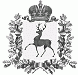 СЕЛЬСКИЙ СОВЕТ БОЛЬШЕУСТИНСКОГО СЕЛЬСОВЕТА ШАРАНГСКОГО МУНИЦИПАЛЬНОГО РАЙОНА НИЖЕГОРОДСКОЙ ОБЛАСТИР Е Ш Е Н И Еот 									№ О бюджете поселения на 2021 год	Статья 1.    Утвердить основные характеристики бюджета поселения   на 2021 год:общий объем доходов в сумме  6241,3 тыс. рублей;общий объем расходов в сумме 6241,3 тыс. рублей;размер дефицита в сумме 0,0 тыс. рублей.Статья 2.Утвердить перечень  главных администраторов доходов бюджета поселения согласно приложению 1.Утвердить перечень главных администраторов источников финансирования дефицита бюджета поселения согласно приложению 2.          Статья 3.	Утвердить поступление доходов по группам, подгруппам и статьям бюджетной классификации в пределах общего объема доходов, утвержденного статьей 1 настоящего решения ,на 2021 год согласно приложению 3.Статья 4.           Утвердить общий объем налоговых и неналоговых доходов на 2021 год в сумме 1264,1 тыс.рублей.         Статья 5. Утвердить объем безвозмездных поступлений,получаемых из других бюджетов  бюджетной системы Российской Федерации на 2021 год в сумме 4977,2 тыс.рублей,в том числе объем субвенций на осуществление полномочий по первичному воинскому учету на территориях,где отсутствуют военные комиссариаты в сумме 68,6 тыс.рублей.	Статья 6.Недоимка, пени и штрафы за несвоевременную уплату налогов зачисляются в  бюджет поселения  по нормативам, действующим в текущем финансовом году. Недоимка, пени и штрафы по следующим отмененным налогам и сборам зачисляются в бюджет поселения по нормативу 100 процентов:- земельный налог (по обязательствам, возникшим до 1 января 2006 года), мобилизуемый на территории поселения.       3.     Прочие доходы от оказания платных услуг (работ)   зачисляются  в бюджет поселения по нормативу 100 процентов.       4.     Доходы от компенсации затрат бюджета  поселения зачисляются в бюджет поселения по нормативу 100 процентов.      5.  Невыясненные поступления зачисляются в бюджет поселения   по   нормативу 100 процентов.      6.   Прочие неналоговые доходы  зачисляются в бюджет поселения по нормативу 100 процентов.Статья 7.Утвердить источники финансирования дефицита бюджета поселения на 2021 год согласно приложению 4.Статья 8.1. Утвердить в пределах общего объема расходов, утвержденного статьей 1 настоящего решения: 1) распределение бюджетных ассигнований по целевым статьям (муниципальным программам и непрограммным направлениям деятельности), группам видов расходов классификации расходов бюджета поселения  на 2021 год согласно приложению 5;2) ведомственную структуру расходов бюджета поселения на 2021 год согласно приложению 6;3) распределение бюджетных ассигнований по разделам, подразделам ,группам видов расходов  классификации расходов бюджета поселения  на 2021 год согласно приложения 7.2. Утвердить резервный фонд администрации Большеустинского сельсовета Шарангского муниципального района  в сумме 3,0 тыс.рублей. Статья 9.1. Безвозмездные поступления от физических и юридических лиц, в том числе добровольные пожертвования, не использованные казенными учреждениями поселения и оставшиеся на 1 января текущего финансового года на едином счете бюджета поселения, открытом в Управлении федерального казначейства по Нижегородской области, при наличии потребности, могут быть использованы казенными учреждениями поселения в текущем финансовом году на те же цели, с последующим уточнением бюджетных ассигнований, предусмотренных настоящим решением.2. Безвозмездные поступления от физических и юридических лиц, в том числе добровольные пожертвования, поступающие казенным учреждениям поселения, в полном объеме зачисляются в бюджет поселения и направляются на финансовое обеспечение осуществления функций казенных учреждений поселения в соответствии с их целевым назначением сверх бюджетных ассигнований, предусмотренных в бюджете поселения, в порядке, установленном финансовым управлением администрации Шарангского муниципального района.Статья 10. Утвердить дорожный фонд Большеустинского сельсовета Шарангского муниципального района в сумме 602,2 тыс. рублей.Статья 11. Утвердить в составе межбюджетных трансфертов объем иных межбюджетных трансфертов, передаваемых  из бюджета Большеустинского сельсовета Шарангского муниципального района на осуществление части полномочий по решению вопросов местного значения в соответствии с заключенным соглашением в сумме  2239,3 тыс. рублей.    Статья 12.1.Установить верхний предел муниципального внутреннего долга Большеустинского сельсовета на 1 января 2022 года в размере 0,0 тыс. рублей, в том числе установить верхний предел долга по муниципальным гарантиям на 1 января 2022 года в размере 0,0 тыс. рублей.  Статья 13.  Настоящее решение вступает в силу с 1 января 2021 года.Глава местного самоуправления:       	                  Р.М.Протасова  Приложение 1к  решению сельского Совета   Большеустинского  сельсовета Шарангского муниципального района Нижегородской области«О бюджете поселения на 2021 год»        Перечень  главных администраторов доходов бюджета поселения                                                                                                                                                                                                                                                                          Приложение 2	         к  решению сельского Совета            Большеустинского  сельсовета          Шарангского муниципального района          Нижегородской области        «О бюджете поселения на 2021 год»Перечень и коды главных администраторовисточников финансирования дефицита  бюджета поселения Приложение 3            к  решению сельского Совета               Большеустинского  сельсовета             Шарангского муниципального района             Нижегородской области           «О бюджете поселения на 2021 год»Поступление доходов по группам, подгруппам и статьям бюджетной классификации на 2021 год(тыс. рублей)                                                                                                                                       Приложение 4к  решению сельского Совета   Большеустинского  сельсовета Шарангского муниципального района Нижегородской области«О бюджете поселения на 2021 год»Источники финансирования дефицита бюджета поселения на 2020 год                                                                                                                                 (тыс.рублей)                                 Приложение 5к  решению сельского Совета   Большеустинского  сельсовета Шарангского муниципального района Нижегородской области«О бюджете поселения на 2021 год»                                                                                                Приложение 6к  решению сельского Совета   Большеустинского  сельсовета Шарангского муниципального района Нижегородской области«О бюджете поселения на 2021 год»                                                                                                Приложение 7к  решению сельского Совета   Большеустинского  сельсовета Шарангского муниципального района Нижегородской области«О бюджете поселения на 2021 год»ВедомствоКоды бюджетной классификацииГлавный администратор  доходов100Управление Федерального казначейства по Нижегородской области100        10302231010000110Доходы от уплаты акцизов на дизельное топливо, подлежащие распределению  между бюджетами  субъектов Российской Федерации и местными бюджетами с учетом установленных дифференцированных нормативов отчислений в местные бюджеты(по нормативам, установленным Федеральным законом о федеральном бюджете в целях формирования дорожных фондов субъектов Российской Федерации)100        10302241010000110Доходы от уплаты акцизов на моторные масла для дизельных и (или) карбюраторных (инжекторных) двигателей, подлежащие распределению между бюджетами субъектов Российской Федерации и местными бюджетами с учетом установленных дифференцированных нормативов отчислений в местные бюджеты(по нормативам, установленным Федеральным законом о федеральном бюджете в целях формирования дорожных фондов субъектов Российской Федерации)100        10302251010000110Доходы от уплаты акцизов на автомобильный бензин, подлежащие распределению между бюджетами  субъектов Российской Федерации и местными бюджетами с учетом установленных дифференцированных нормативов отчислений в местные бюджеты(по нормативам, установленным Федеральным законом о федеральном бюджете в целях формирования дорожных фондов субъектов Российской Федерации)100        10302261010000110Доходы от уплаты акцизов на прямогонный бензин,  подлежащие распределению между бюджетами  субъектов Российской Федерации и местными бюджетами с учетом установленных дифференцированных нормативов отчислений в местные бюджеты(по нормативам, установленным Федеральным законом о федеральном бюджете в целях формирования дорожных фондов субъектов Российской Федерации)182Управление Федеральной налоговой службы по Нижегородской области  182        10102010010000110Налог на доходы физических лиц с доходов, источником которых является налоговый агент, за исключением доходов, в отношении которых исчисление и уплата налога осуществляются в соответствии со статьями 227, 227.1 и 228 Налогового кодекса Российской Федерации 182        10503010010000110Единый сельскохозяйственный налог 182        10601030100000110 Налог на имущество физических лиц, взимаемый по ставкам, применяемым к объектам налогообложения, расположенным в границах сельских поселений 182        10606033100000110 Земельный налог с организаций, обладающих земельным участком, расположенным в границах сельских поселений182        10606043100000110 Земельный налог с физических лиц, обладающих земельным участком, расположенным в границах сельских поселений182        10904053100000110Земельный налог (по обязательствам, возникшим до 1 января 2006 года), мобилизуемый на территориях сельских  поселений487Администрация Большеустинского сельсовета Шарангского муниципального   района    Нижегородской области487        11105025100000120Доходы, получаемые в виде арендной платы, а также средства от продажи права на заключение договоров аренды за земли, находящиеся в собственности сельских поселений(за исключением земельных участков муниципальных бюджетных и автономных учреждений)487        11301995100000130Прочие доходы от оказания платных услуг (работ) получателями средств бюджетов сельских поселений487        11302995100023130Прочие доходы от компенсации затрат бюджетов сельских поселений, источником которых являются средства бюджетов поселений487         11701050100000180Невыясненные поступления, зачисляемые в бюджеты сельских поселений487         11705050100000180Прочие неналоговые доходы бюджетов сельских  поселений487         20215001100000150Дотации бюджетам сельских поселений на выравнивание бюджетной обеспеченности 487         20235118100110150Субвенции бюджетам сельских поселений на осуществление первичного воинского учета на территориях, где отсутствуют военные комиссариаты за счет средств федерального бюджета487        20249999100000150 Прочие межбюджетные трансферты, передаваемые бюджетам сельских  поселений ВедомствоКод бюджетной классификации Российской ФедерацииГлавный администратор источников487Администрация Большеустинского сельсовета Шарангского муниципального  района Нижегородской области48701050201100000510Увеличение прочих остатков денежных средств бюджета поселения48701050201100000610Уменьшение прочих остатков денежных средств бюджета поселенияКод бюджетной классификации Российской ФедерацииНаименование доходовСумма100000000000000001. Налоговые и неналоговые доходы1264,1101000000000000001.1. Налоги на прибыль, доходы140,6101020000100001101.1.1. Налог на доходы физических лиц140,6101020100110001101.1.1.1. Налог на доходы физических лиц с доходов, источником которых является налоговый агент, за исключением доходов, в отношении которых исчисление и уплата налога осуществляется в соответствии со статьями 227,227.1 и 228 Налогового кодекса Российской Федерации140,6103000000000000001.2. Налоги на товары (работы, услуги), реализуемые на территории Российской Федерации602,2103020000100001101.2.1. Акцизы по подакцизным товарам (продукции), производимым на территории Российской Федерации602,2103022310100001101.2.1.1.Доходы от уплаты акцизов на дизельное топливо, подлежащие распределению  между бюджетами  субъектов Российской Федерации и местными бюджетами с учетом установленных дифференцированных нормативов отчислений в местные бюджеты(по нормативам, установленным Федеральным законом о федеральном бюджете в целях формирования дорожных фондов субъектов Российской Федерации)277,6103022410100001101.2.1.2.Доходы от уплаты акцизов на моторные масла для дизельных и (или) карбюраторных (инжекторных) двигателей, подлежащие распределению между бюджетами субъектов Российской Федерации и местными бюджетами с учетом установленных дифференцированных нормативов отчислений в местные бюджеты(по нормативам, установленным Федеральным законом о федеральном бюджете в целях формирования дорожных фондов субъектов Российской Федерации)1,8103022510100001101.2.1.3.Доходы от уплаты акцизов на автомобильный бензин, подлежащие распределению между бюджетами  субъектов Российской Федерации и местными бюджетами с учетом установленных дифференцированных нормативов отчислений в местные бюджеты(по нормативам, установленным Федеральным законом о федеральном бюджете в целях формирования дорожных фондов субъектов Российской Федерации)373,4103022610100001101.2.1.4.Доходы от уплаты акцизов на прямогонный бензин,  подлежащие распределению между бюджетами  субъектов Российской Федерации и местными бюджетами с учетом установленных дифференцированных нормативов отчислений в местные бюджеты(по нормативам, установленным Федеральным законом о федеральном бюджете в целях формирования дорожных фондов субъектов Российской Федерации)-50,6105000000000000001.3. Налоги на совокупный доход15,0105030100100001101.3.1.Единый сельскохозяйственный налог15,0106000000000000001.4. Налоги на имущество414,1106010301000001101.4.1. Налог на имущество физических лиц, взимаемый по ставкам, применяемым к объектам налогообложения, расположенным в границах сельских поселений 29,7106060000000001101.4.2. Земельный налог384,4106060300000001101.4.2.1. Земельный налог с организаций123,9106060331000001101.4.2.1.1. Земельный налог с организаций, обладающих земельным участком, расположенным в границах сельских поселений123,9106060400000001101.4.2.2.  Земельный налог  с физических лиц260,5106060431000001101.4.2.2.1. Земельный налог с физических лиц, обладающих земельным участком, расположенным в границах сельских поселений260,511100000000000001.5.Доходы от использования имущества, находящегося в государственной и муниципальной собственности1,41110500000000120Доходы, получаемые в виде арендной либо иной платы за передачу в возмездное пользование государственного и муниципального имущества(за исключением имущества бюджетных и автономных учреждений, а также имущества государственных муниципальных унитарных предприятий, в том числе казенных)1,411105025100000120Доходы, получаемые в виде арендной платы, а также средства от продажи права на заключение договоров аренды за земли, находящиеся в собственности сельских поселений(за исключением земельных участков муниципальных бюджетных и автономных учреждений)1,4113000000000000001.6. Доходы от оказания платных услуг (работ) и компенсации затрат государства73,8113010000000001301.6.1. Доходы от оказания платных услуг (работ)50,6113019951000001301.6.1.1. Прочие доходы от оказания платных услуг (работ) получателями средств бюджетов сельских поселений50,6113020000000001301.6.2. Доходы от компенсации затрат государства23, 2113029951000001301.6.2.1. Прочие доходы от компенсации затрат бюджетов сельских поселений23,2117050000000001801.7. Прочие неналоговые доходы17,0117050501000001801.7.1. Прочие неналоговые доходы бюджетов сельских поселений17,0200000000000000002. Безвозмездные поступления4977,2202000000000000002.1. Безвозмездные поступления от других бюджетов бюджетной системы Российской Федерации4977,2202100000000001502.1.1. Дотации бюджетам субъектов Российской Федерации и муниципальных образований3320,2202150011000001502.1.1.1. Дотации бюджетам сельских поселений на выравнивание бюджетной обеспеченности3320,2202300000000001502.1.2 Субвенции бюджетам субъектов Российской Федерации и муниципальных образований68,6202351181001101502.1.2.1 Субвенции бюджетам сельских поселений на осуществление первичного воинского учета на территориях, где отсутствуют военные комиссариаты68,6202400000000001502.1.3. Иные межбюджетные трансферты1588,4202499991000001502.1.3.1. Прочие межбюджетные трансферты, передаваемые бюджетам сельских поселений1588,42.1.3.1.1.Прочие межбюджетные трансферты на поддержку мер по обеспечению сбалансированности бюджетов сельских поселений1588,4Всего доходов6241,3НаименованиеСумма Изменение остатков средств на счетах по учету средств бюджета0,0ВСЕГО источников финансирования дефицита бюджета0,0 (тыс. рублей) (тыс. рублей)НаименованиеЦелевая статья расходовВид расходовСуммаНаименованиеЦелевая статья расходовВид расходовСуммаМуниципальные программы1 562,4Муниципальная программа «Развитие транспортной системы в Шарангском муниципальном районе Нижегородской области в 2021-2025 годы»06.0.00.00000000 602,2Ремонт и содержание автомобильных дорог общего пользования в Шарангском муниципальном районе06.2.00.00000 000602,2Содержание автомобильных дорог общего пользования06.2.02.07080 000602,2Закупка товаров, работ и услуг для обеспечения государственных (муниципальных) нужд06.2.02.07080200602,2Муниципальная программа "Защита населения и территорий от чрезвычайных ситуаций, обеспечение пожарной безопасности и безопасности людей на водных объектах Шарангского муниципального района на 2021 – 2025 годы"08.0.00.00000 000891,6Обеспечение пожарной безопасности08.2.00.00000000 891,6Развитие и совершенствование системы противопожарной защиты территорий и объектов, в том числе поддержание высокой готовности и дооснащение08.2.02.00000 000891,6Мероприятия по пожарной безопасности объектов и населенных пунктов Шарангского муниципального района08.2.02.03000 0009,0Закупка товаров, работ и услуг для обеспечения государственных (муниципальных) нужд08.2.02.030002009,0Содержание подразделений муниципальной пожарной охраны поселений08.2.02.03990 000882,6Расходы на выплаты персоналу в целях обеспечения выполнения функций государственными (муниципальными) органами, казенными учреждениями, органами управления государственными внебюджетными фондами08.2.02.03990100840,7Закупка товаров, работ и услуг для обеспечения государственных (муниципальных) нужд08.2.02.0399020041,9Муниципальная программа "Управление муниципальными финансами Шарангского муниципального района"14.0.00.00000000 68,6Подпрограмма "Создание условий для эффективного выполнения собственных и передаваемых полномочий органами местного самоуправления поселений Шарангского муниципального района"14.2.00.00000000 68,6Повышение финансовой самостоятельности бюджетов поселений района14.2.20.00000 00068,6Межбюджетные трансферты за счет субвенции на осуществление государственных полномочий Российской Федерации по первичному воинскому учету на территориях, где отсутствуют военные комиссариаты14.2.20.51180000 68,6Расходы на выплаты персоналу в целях обеспечения выполнения функций государственными (муниципальными) органами, казенными учреждениями, органами управления государственными внебюджетными фондами14.2.20.5118010044,0Закупка товаров, работ и услуг для обеспечения государственных (муниципальных) нужд14.2.20.5118020024,6Непрограммные расходы88.0.00.00000000 4 678,9Непрограммное направление деятельности88.8.00.00000 0004 678,9Содержание аппарата управления88.8.01.00000000 1 811,8Резервные фонды местных администраций88.8.01.07005 0003,0Иные бюджетные ассигнования88.8.01.070058003,0Расходы на обеспечение функций органов местного самоуправления88.8.01.20401 000913,7Расходы на выплаты персоналу в целях обеспечения выполнения функций государственными (муниципальными) органами, казенными учреждениями, органами управления государственными внебюджетными фондами88.8.01.20401100510,4Закупка товаров, работ и услуг для обеспечения государственных (муниципальных) нужд88.8.01.20401200403,3Глава местной администрации (исполнительно- распорядительного органа муниципального образования)88.8.01.20800000 610,8Расходы на выплаты персоналу в целях обеспечения выполнения функций государственными (муниципальными) органами, казенными учреждениями, органами управления государственными внебюджетными фондами88.8.01.20800100610,8Учреждения по обеспечению хозяйственного обслуживания88.8.01.93990 000284,3Расходы на выплаты персоналу в целях обеспечения выполнения функций государственными (муниципальными) органами, казенными учреждениями, органами управления государственными внебюджетными фондами88.8.01.93990100284,3Межбюджетные трансферты из бюджетов поселений бюджету муниципального района и из бюджета муниципального района бюджетам поселений в соответствии с заключенными соглашениями88.8.03.00000000 2 239,3Межбюджетные трансферты из бюджетов поселений бюджету муниципального района   в соответствии с заключенными соглашениями88.8.03.02106 0002 239,3Межбюджетные трансферты88.8.03.021065002 239,3Прочие непрограммные расходы88.8.06.00000000 627,8Мероприятия в области жилищного хозяйства88.8.06.03503000 50,6Закупка товаров, работ и услуг для обеспечения государственных (муниципальных) нужд88.8.06.0350320050,6Мероприятия в области социальной политики88.8.06.14010 0006,0Закупка товаров, работ и услуг для обеспечения государственных (муниципальных) нужд88.8.06.140102006,0Уличное освещение за счет средств местного бюджета88.8.06.60102000 264,4Закупка товаров, работ и услуг для обеспечения государственных (муниципальных) нужд88.8.06.60102200264,4Прочие мероприятия по благоустройству городских округов и поселений за сет средств местного бюджета88.8.06.60503 000303,8Закупка товаров, работ и услуг для обеспечения государственных (муниципальных) нужд88.8.06.60503200303,8Прочие выплаты по обязательствам муниципального образования88.8.06.92035000 3,0Закупка товаров, работ и услуг для обеспечения государственных (муниципальных) нужд88.8.06.920352003,0Всего6 241,3Ведомственная структура расходов бюджета поселения на 2021 годВедомственная структура расходов бюджета поселения на 2021 годВедомственная структура расходов бюджета поселения на 2021 годВедомственная структура расходов бюджета поселения на 2021 годВедомственная структура расходов бюджета поселения на 2021 годВедомственная структура расходов бюджета поселения на 2021 годВедомственная структура расходов бюджета поселения на 2021 годВедомственная структура расходов бюджета поселения на 2021 год (тыс. рублей) (тыс. рублей) (тыс. рублей)НаименованиеВедомствоРазделПодразделЦелевая статья расходовВид расходовСуммаСуммаНаименованиеВедомствоРазделПодразделЦелевая статья расходовВид расходовСуммаСуммаАДМИНИСТРАЦИЯ БОЛЬШЕУСТИНСКОГО СЕЛЬСОВЕТА ШАРАНГСКОГО МУНИЦИПАЛЬНОГО РАЙОНА НИЖЕГОРОДСКОЙ ОБЛАСТИ4876 241,36 241,3ОБЩЕГОСУДАРСТВЕННЫЕ ВОПРОСЫ010000.0.00.00000  0001 814,81 814,8Функционирование Правительства Российской Федерации, высших исполнительных органов государственной власти субъектов Российской Федерации, местных администраций010400.0.00.00000  0001 524,51 524,5Непрограммные расходы010488.0.00.00000 0001 524,51 524,5Непрограммное направление деятельности010488.8.00.00000000 1 524,51 524,5Содержание аппарата управления010488.8.01.00000 0001 524,51 524,5Расходы на обеспечение функций органов местного самоуправления010488.8.01.20401 000913,7913,7Расходы на выплаты персоналу в целях обеспечения выполнения функций государственными (муниципальными) органами, казенными учреждениями, органами управления государственными внебюджетными фондами010488.8.01.20401100510,4510,4Закупка товаров, работ и услуг для обеспечения государственных (муниципальных) нужд010488.8.01.20401200403,3403,3Глава местной администрации (исполнительно- распорядительного органа муниципального образования)010488.8.01.20800000610,8610,8Расходы на выплаты персоналу в целях обеспечения выполнения функций государственными (муниципальными) органами, казенными учреждениями, органами управления государственными внебюджетными фондами010488.8.01.20800100610,8610,8Резервные фонды011100.0.00.00000 000 3,03,0Непрограммные расходы011188.0.00.00000 0003,03,0Непрограммное направление деятельности011188.8.00.00000000 3,03,0Содержание аппарата управления011188.8.01.00000 0003,03,0Резервные фонды местных администраций011188.8.01.07005 0003,03,0Иные бюджетные ассигнования011188.8.01.070058003,03,0Другие общегосударственные вопросы011300.0.00.00000 000 287,3287,3Непрограммные расходы011388.0.00.00000 000287,3287,3Непрограммное направление деятельности011388.8.00.00000000 287,3287,3Содержание аппарата управления011388.8.01.00000000 284,3284,3Учреждения по обеспечению хозяйственного обслуживания011388.8.01.93990000 284,3284,3Расходы на выплаты персоналу в целях обеспечения выполнения функций государственными (муниципальными) органами, казенными учреждениями, органами управления государственными внебюджетными фондами011388.8.01.93990100284,3284,3Прочие непрограммные расходы011388.8.06.00000 0003,03,0Прочие выплаты по обязательствам муниципального образования011388.8.06.92035 0003,03,0Закупка товаров, работ и услуг для обеспечения государственных (муниципальных) нужд011388.8.06.920352003,03,0НАЦИОНАЛЬНАЯ ОБОРОНА020000.0.00.00000  00068,668,6Мобилизационная и вневойсковая подготовка020300.0.00.00000  000068,668,6Муниципальная программа "Управление муниципальными финансами Шарангского муниципального района"020314.0.00.00000000 68,668,6Подпрограмма "Создание условий для эффективного выполнения собственных и передаваемых полномочий органами местного самоуправления поселений Шарангского муниципального района"020314.2.00.00000 00068,668,6Повышение финансовой самостоятельности бюджетов поселений района020314.2.20.00000 00068,668,6Межбюджетные трансферты за счет субвенции на осуществление государственных полномочий Российской Федерации по первичному воинскому учету на территориях, где отсутствуют военные комиссариаты020314.2.20.51180 00068,668,6Расходы на выплаты персоналу в целях обеспечения выполнения функций государственными (муниципальными) органами, казенными учреждениями, органами управления государственными внебюджетными фондами020314.2.20.5118010044,044,0Закупка товаров, работ и услуг для обеспечения государственных (муниципальных) нужд020314.2.20.5118020024,624,6НАЦИОНАЛЬНАЯ БЕЗОПАСНОСТЬ И ПРАВООХРАНИТЕЛЬНАЯ ДЕЯТЕЛЬНОСТЬ030000.0.00.00000 000 891,6891,6Защита населения и территории от чрезвычайных ситуаций природного и техногенного характера, пожарная безопасность0310 00.0.00.00000000 891,6891,6Муниципальная программа "Защита населения и территорий от чрезвычайных ситуаций, обеспечение пожарной безопасности и безопасности людей на водных объектах Шарангского муниципального района на 2021 – 2025 годы"031008.0.00.00000000 891,6891,6Обеспечение пожарной безопасности031008.2.00.00000 000891,6891,6Развитие и совершенствование системы противопожарной защиты территорий и объектов, в том числе поддержание высокой готовности и дооснащение031008.2.02.00000000 891,6891,6Мероприятия по пожарной безопасности объектов и населенных пунктов Шарангского муниципального района031008.2.02.03000000 9,09,0Закупка товаров, работ и услуг для обеспечения государственных (муниципальных) нужд031008.2.02.030002009,09,0Содержание подразделений муниципальной пожарной охраны поселений031008.2.02.03990000 882,6882,6Расходы на выплаты персоналу в целях обеспечения выполнения функций государственными (муниципальными) органами, казенными учреждениями, органами управления государственными внебюджетными фондами031008.2.02.03990100840,7840,7Закупка товаров, работ и услуг для обеспечения государственных (муниципальных) нужд031008.2.02.0399020041,941,9НАЦИОНАЛЬНАЯ ЭКОНОМИКА040000.0.00.00000 000 602,2602,2Дорожное хозяйство (дорожные фонды)0409 00.0.00.00000 000602,2602,2Муниципальная программа «Развитие транспортной системы в Шарангском муниципальном районе Нижегородской области в 2021-2025 годы»040906.0.00.00000 000602,2602,2Ремонт и содержание автомобильных дорог общего пользования в Шарангском муниципальном районе040906.2.00.00000 000602,2602,2Содержание автомобильных дорог общего пользования040906.2.02.07080 000602,2602,2Закупка товаров, работ и услуг для обеспечения государственных (муниципальных) нужд040906.2.02.07080200602,2602,2ЖИЛИЩНО-КОММУНАЛЬНОЕ ХОЗЯЙСТВО0500 00.0.00.00000000 618,8618,8Жилищное хозяйство0501 00.0.00.00000000 50,650,6Непрограммные расходы050188.0.00.00000000 50,650,6Непрограммное направление деятельности050188.8.00.00000000 50,650,6Прочие непрограммные расходы050188.8.06.00000000 50,650,6Мероприятия в области жилищного хозяйства050188.8.06.0350300050,650,6Закупка товаров, работ и услуг для обеспечения государственных (муниципальных) нужд050188.8.06.0350320050,650,6Благоустройство050300.0.00.00000 000 568,2568,2Непрограммные расходы050388.0.00.00000000 568,2568,2Непрограммное направление деятельности050388.8.00.00000000 568,2568,2Прочие непрограммные расходы050388.8.06.00000 000568,2568,2Уличное освещение за счет средств местного бюджета050388.8.06.60102000 264,4264,4Закупка товаров, работ и услуг для обеспечения государственных (муниципальных) нужд)050388.8.06.60102200264,4264,4Прочие мероприятия по благоустройству городских округов и поселений за сет средств местного бюджета050388.8.06.60503000 303,8303,8Закупка товаров, работ и услуг для обеспечения государственных (муниципальных) нужд050388.8.06.60503200303,8303,8КУЛЬТУРА, КИНЕМАТОГРАФИЯ080000.0.00.00000 000 2 239,32 239,3Культура0801 00.0.00.00000000 2 239,32 239,3Непрограммные расходы080188.0.00.00000000 2 239,32 239,3Непрограммное направление деятельности080188.8.00.00000000 2 239,32 239,3Межбюджетные трансферты из бюджетов поселений бюджету муниципального района и из бюджета муниципального района бюджетам поселений в соответствии с заключенными соглашениями080188.8.03.00000000 2 239,32 239,3Межбюджетные трансферты из бюджетов поселений бюджету муниципального района   в соответствии с заключенными соглашениями080188.8.03.02106000 2 239,32 239,3Межбюджетные трансферты080188.8.03.021065002 239,32 239,3СОЦИАЛЬНАЯ ПОЛИТИКА100000.0.00.00000 000 6,06,0Другие вопросы в области социальной политики100600.0.00.00000000 6,06,0Непрограммные расходы100688.0.00.00000000 6,06,0Непрограммное направление деятельности100688.8.00.00000000 6,06,0Прочие непрограммные расходы100688.8.06.00000 0006,06,0Мероприятия в области социальной политики100688.8.06.14010 0006,06,0Закупка товаров, работ и услуг для обеспечения государственных (муниципальных) нужд100688.8.06.140102006,06,0Всего6 241,36 241,3Распределение бюджетных ассигнований по разделам, подразделам, группам видов расходов классификации расходов бюджета поселения на 2021 годРаспределение бюджетных ассигнований по разделам, подразделам, группам видов расходов классификации расходов бюджета поселения на 2021 годРаспределение бюджетных ассигнований по разделам, подразделам, группам видов расходов классификации расходов бюджета поселения на 2021 годРаспределение бюджетных ассигнований по разделам, подразделам, группам видов расходов классификации расходов бюджета поселения на 2021 годРаспределение бюджетных ассигнований по разделам, подразделам, группам видов расходов классификации расходов бюджета поселения на 2021 год (тыс. рублей) (тыс. рублей)НаименованиеРазделПодразделВид расходовСуммаНаименованиеРазделПодразделВид расходовСуммаОБЩЕГОСУДАРСТВЕННЫЕ ВОПРОСЫ01000001 814,8Функционирование Правительства Российской Федерации, высших исполнительных органов государственной власти субъектов Российской Федерации, местных администраций01040001 524,5Расходы на выплаты персоналу в целях обеспечения выполнения функций государственными (муниципальными) органами, казенными учреждениями, органами управления государственными внебюджетными фондами01041001 121,2Закупка товаров, работ и услуг для обеспечения государственных (муниципальных) нужд0104200403,3Резервные фонды01110003,0Иные бюджетные ассигнования01118003,0Другие общегосударственные вопросы0113000287,3Расходы на выплаты персоналу в целях обеспечения выполнения функций государственными (муниципальными) органами, казенными учреждениями, органами управления государственными внебюджетными фондами0113100284,3Закупка товаров, работ и услуг для обеспечения государственных (муниципальных) нужд01132003,0НАЦИОНАЛЬНАЯ ОБОРОНА020000068,6Мобилизационная и вневойсковая подготовка020300068,6Расходы на выплаты персоналу в целях обеспечения выполнения функций государственными (муниципальными) органами, казенными учреждениями, органами управления государственными внебюджетными фондами020310044,0Закупка товаров, работ и услуг для обеспечения государственных (муниципальных) нужд020320024,6НАЦИОНАЛЬНАЯ БЕЗОПАСНОСТЬ И ПРАВООХРАНИТЕЛЬНАЯ ДЕЯТЕЛЬНОСТЬ0300 000891,6Защита населения и территории от чрезвычайных ситуаций природного и техногенного характера, пожарная безопасность0310000 891,6Расходы на выплаты персоналу в целях обеспечения выполнения функций государственными (муниципальными) органами, казенными учреждениями, органами управления государственными внебюджетными фондами0310100840,7Закупка товаров, работ и услуг для обеспечения государственных (муниципальных) нужд031020050,9НАЦИОНАЛЬНАЯ ЭКОНОМИКА0400000602,2Дорожное хозяйство (дорожные фонды)0409000602,2Закупка товаров, работ и услуг для обеспечения государственных (муниципальных) нужд0409200602,2ЖИЛИЩНО-КОММУНАЛЬНОЕ ХОЗЯЙСТВО0500000618,8Жилищное хозяйство050100050,6Закупка товаров, работ и услуг для обеспечения государственных (муниципальных) нужд050120050,6Благоустройство0503000568,2Закупка товаров, работ и услуг для обеспечения государственных (муниципальных) нужд0503200568,2КУЛЬТУРА, КИНЕМАТОГРАФИЯ08000002 239,3Культура08010002 239,3Межбюджетные трансферты08015002 239,3СОЦИАЛЬНАЯ ПОЛИТИКА10000006,0Другие вопросы в области социальной политики10060006,0Закупка товаров, работ и услуг для обеспечения государственных (муниципальных) нужд10062006,0Всего6 241,3